ALLEGATO 1 – Modello istanza Coordinatore assistente Amm.Al Dirigente Scolasticodell’I.S.S. Danilo DolciOggetto: Istanza per il conferimento di incarico di Coordinatore assistente Assistemnte Amministrativo nell’ambito dei Fondi Strutturali Europei – Programma Operativo Nazionale “Per la scuola, competenze e ambienti per l’apprendimento” 2014-2020 – Fondo sociale europeo (FSE)- AVVISO PUBBLICO “Percorsi per le competenze trasversali e l'orientamento (PCTO) all’estero”. 10.2.2  Azioni di integrazione e potenziamento delle aree disciplinari di base - 10.2.2A Competenze di baseCodice progetto 10.6.6B-FSEPON-SI-2024-75– VAMOS A ESPAÑA - CUP:   J84D24000410007I/la sottoscritto/a  	Nato/a a	(	) il 	C.F.	Residente a	(	)in Via	Tel.		 Indirizzo di posta elettronica  			VISTO Decreto per l’avvio di una procedura di selezione per il conferimento di incarichi individuali avente/i ad oggetto: selezione personale i per il ruolo di Tutor per i percorsi afferenti a Fondi Strutturali Europei – Programma Operativo Nazionale “Per la scuola, competenze e ambienti per l’apprendimento” 2014-2020 – Fondo sociale europeo (FSE)- AVVISO PUBBLICO “Percorsi per le competenze trasversali e l'orientamento (PCTO) all’estero”. 10.2.2 Azioni di integrazione e potenziamento delle aree disciplinari di base - 10.2.2A Competenze di baseCodice progetto 10.6.6B-FSEPON-SI-2024-75– VAMOS A ESPAÑA - CUP: J84D24000410007VISTO Avviso selezione Tutor nell’ambito dei Fondi Strutturali Europei – Programma Operativo Nazionale “Per la scuola, competenze e ambienti per l’apprendimento” 2014-2020 – Fondo sociale europeo (FSE)- AVVISO PUBBLICO “Percorsi per le competenze trasversali e l'orientamento (PCTO) all’estero”. 10.2.2  Azioni i integrazione e potenziamento delle aree disciplinari di base - 10.2.2A Competenze di baseCodice progetto 10.6.6B-FSEPON-SI-2024-75– VAMOS A ESPAÑA - CUP: J84D24000410007CHIEDEDi essere ammesso/a alla selezione per Coordinatore assistente AmministrativoA tal fine, consapevole delle sanzioni penali, nel caso di dichiarazioni non veritiere e falsità negli atti, richiamate dall'art. 76 D.P.R. 445 del 28/12/2000,DICHIARA(barrare la/e voci che riguardano la/e dichiarazione/i da produrre)di essere nato/a	(	) il 	di essere residente a 	di essere cittadino/a Italiano/a (oppure) 	di godere dei diritti civili e politici,titolo   di   studio   posseduto	rilasciato dalla Scuola/Università di 		qualifica professionale posseduta, titolo di specializzazione, di abilitazione, di formazione, di aggiornamento e di qualificazione tecnica 	di non aver riportato condanne penali e di non essere destinatario/a di provvedimenti che riguardano l'applicazione di misure di prevenzione di decisioni civili e di provvedimenti amministrativi iscritti nel casellario giudiziale ai sensi della vigente normativa;di essere/non essere a conoscenza di essere sottoposto a procedimenti penaliLa presente dichiarazione non necessita dell'autentificazione della firma e sostituisce a tutti gli effetti le normali certificazioni richieste o destinate ad una pubblica amministrazione nonché́ ai gestori di pubblici servizi e ai privati che vi consentono.Data		Firma 	Si allega CV in formato europeoCopia del documento di riconoscimento in corso di validitàVia G. Mameli, 4 – 90047 -Partinico (PA) COD. MEC. PAIS021003 - C.F. 80023890827091/8901103	 pais021003@istruzione.it    pais021003@pec.istruzione.it www.isdanilodolci.edu.it     https://www.facebook.com/iisDaniloDolci   iisdanilodolci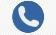 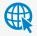 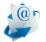 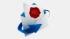 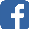 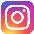 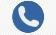 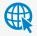 